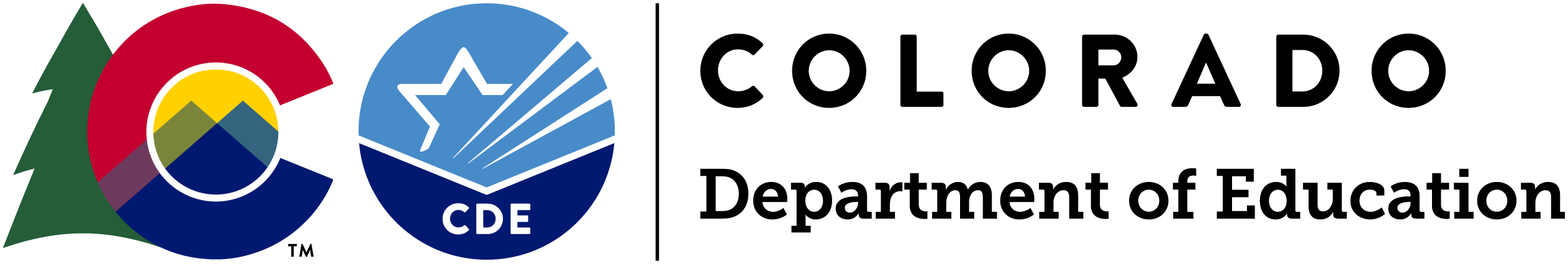 Safe Return to School Plan Sample Template